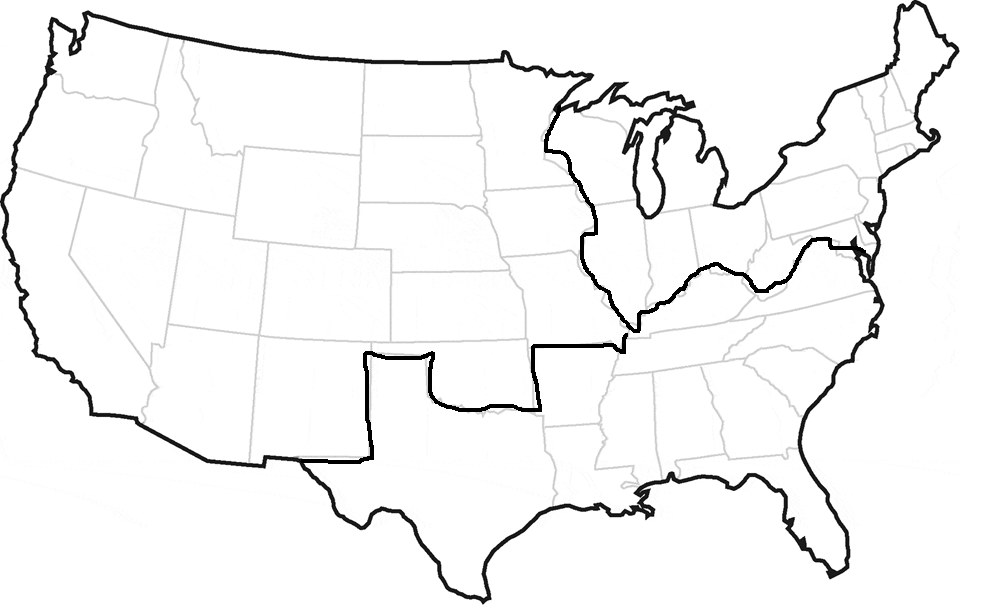 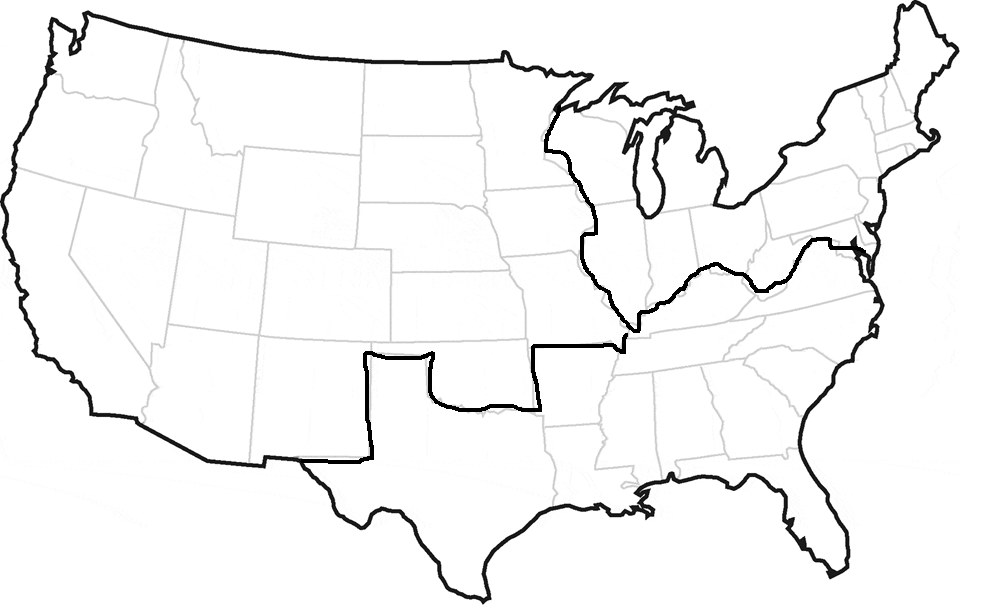 Name:  ________________________________________________________		Period:  __________		Date:  ________________________Sectionalism Map ActivityPart 1.  Sectionalism ChartDirections:  Place each description under the correct region of the United States.  Some words may be used more than once.Part 2.  Sectionalism Map CharacteristicsDirections:  Label each region of the United States, and use the chart you filled out on the front side of this page to draw symbols that show the characteristics of each region.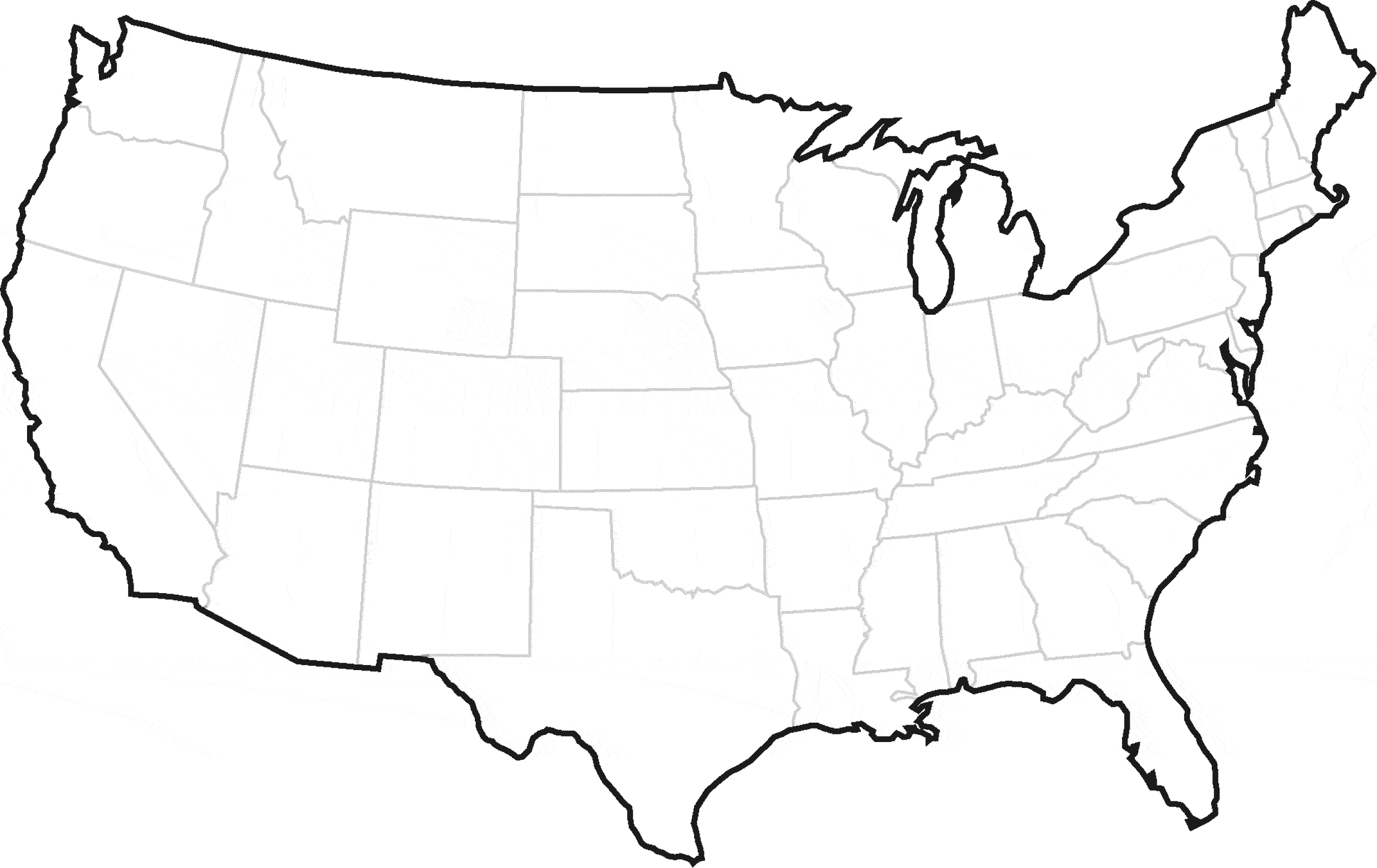 CanalsAgricultureCheap LandGold RushUrbanization (cities)RailroadsProtective TariffsSlaveryTrade & ShippingPlantationsCottonBetter RoadsFactoriesTobaccoFrontier FarmsSteam boatsFishing/WhalingFur TradersAnti-slaveryManufacturingNorthSouthWest